Barbara SzütsSkulpturen im öffentlichen Raum 1: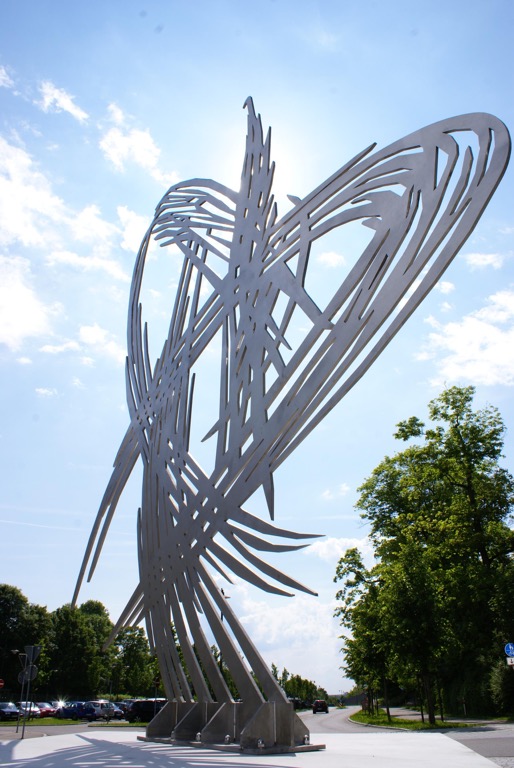     Raumschnitt 2010, Edelstahl, 400 x 400 x 2 cmStandort: Bahnhofplatz, Friedberg/Augsburg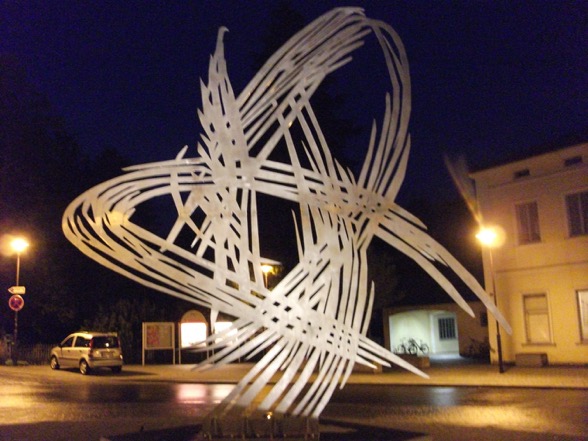     Raumschnitt 2010, Edelstahl, 400 x 400 x 2 cmStandort: Bahnhofplatz, Friedberg/Augsburg2: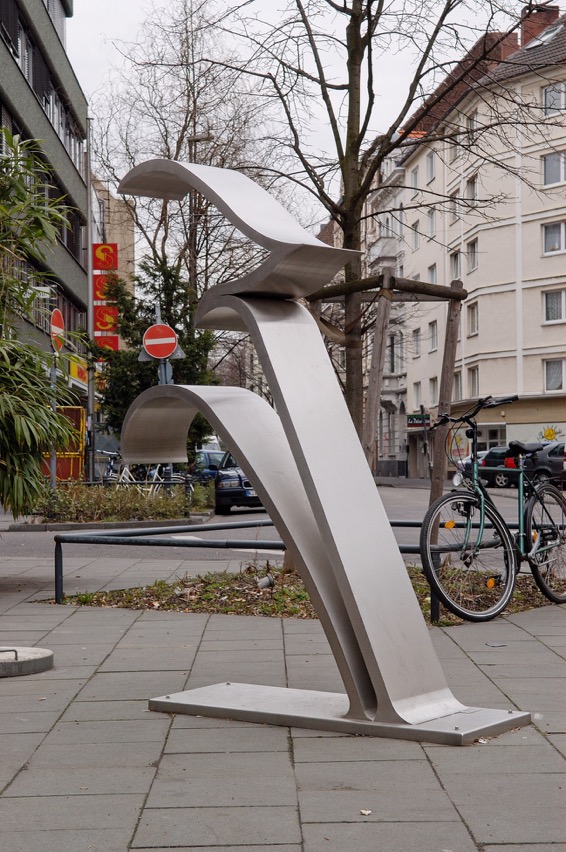 Modul H Chelsea, 2004, Edelstahl, 220x30x10 cm Stamdort: Hotel Chelsea, Café Central, Jülicher Straße 1, Köln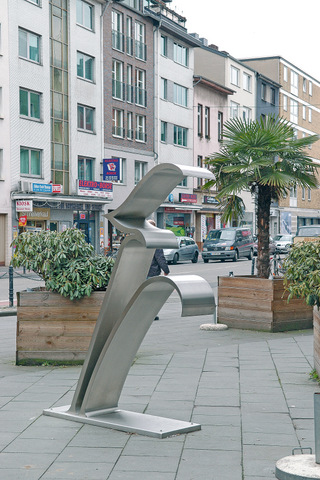 Modul H Chelsea, 2004, Edelstahl, 220x30x10 cm Standort: Hotel Chelsea, Café Central, Jülicher Straße 1, Köln3: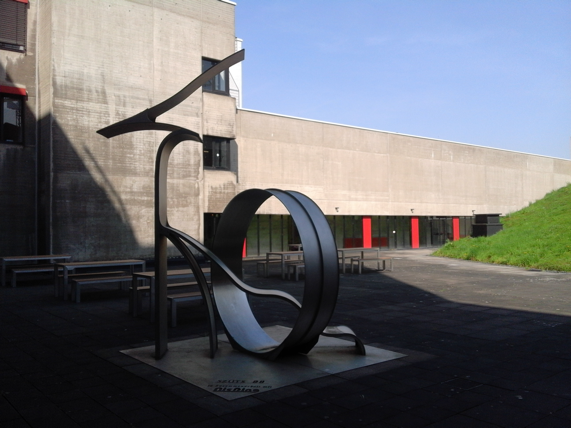 Modul Cross Over Line, 1999, 380x30x5 cmStandort: Im Innenhof der Hochschule für Musik und Tanz,Unter Krahnenbäumen 87, Köln4: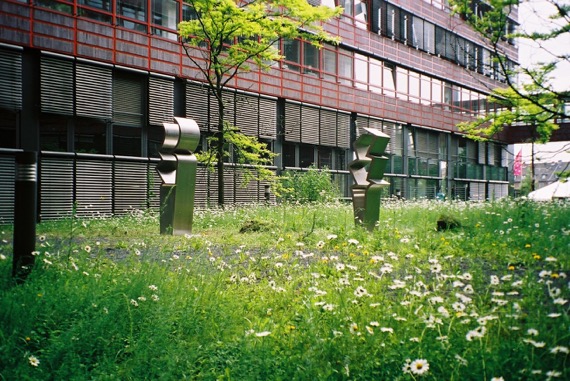 Modul 2+3, 2000, Edelstahl, 220+230x40x15 cmStandort: Stadthaus Köln-Deutz, Magistrale, 3. Innenhof, Willy- Brand-Platz 3, Köln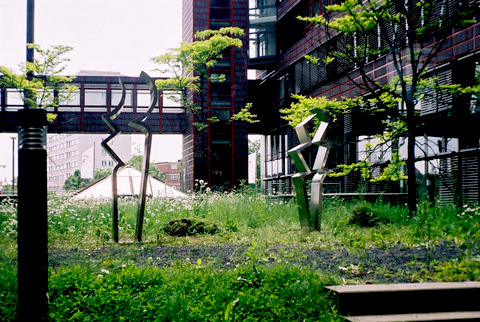 Modul 2+3, 2000, Edelstahl, 220+230 x40x12 cmStandort: Stadthaus Köln-Deutz, Magistrale, 3. Innenhof, Willy- Brand-Platz 3, Köln5: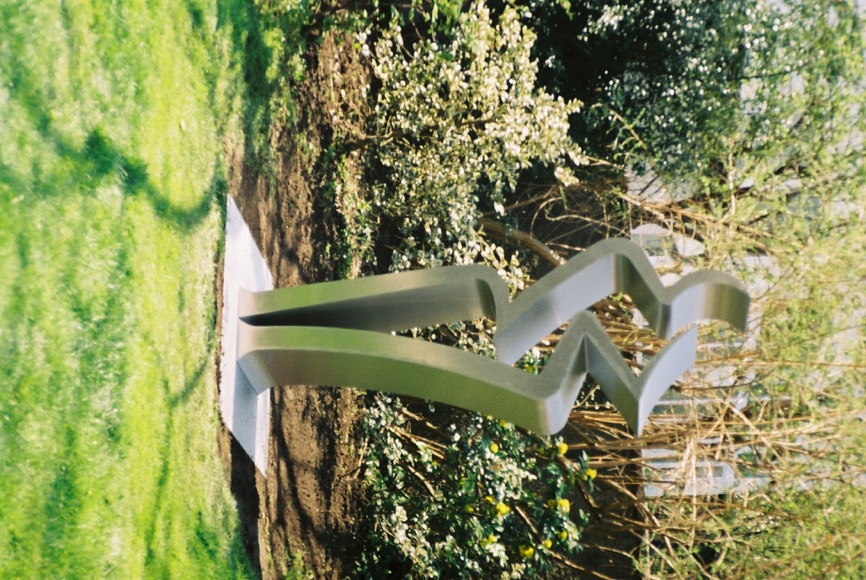 Modul S.E.,2002, Edelstahl, 220x60x15 cmStandort: Sammlung Agnes und Karlheinz Essl, Klosterneuburg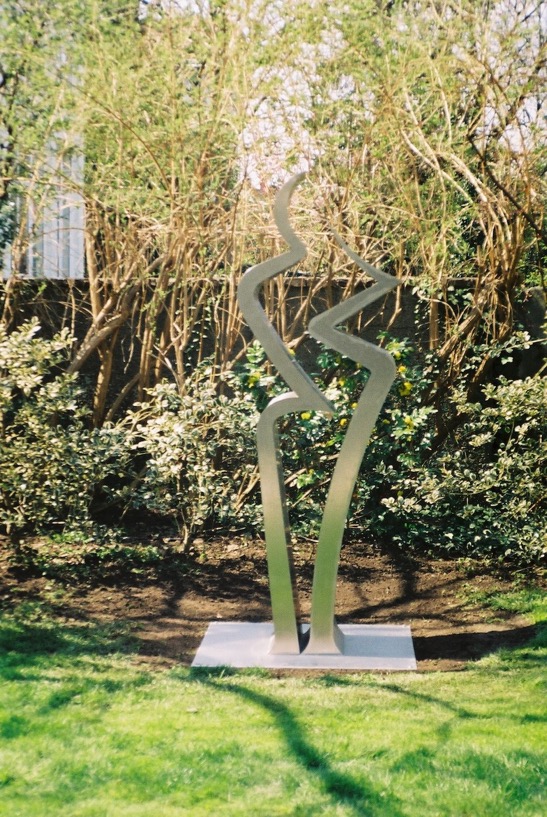 Modul S.E.,2002, Edelstahl, 220x60x15 cmStandort: Sammlung Agnes und Karlheinz Essl, Klosterneuburg6: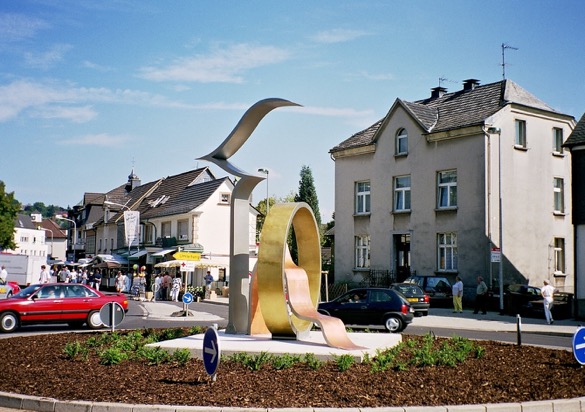     Modul A. Future 1999, Edelstahl, Kupfer, Messing    Stele  H 480 cm, Kreis 270 cm, Welle 230 cm, Breite 50 cm, Tiefe 15 – 20 cmStandort: Kölner Kreisel, Attendorn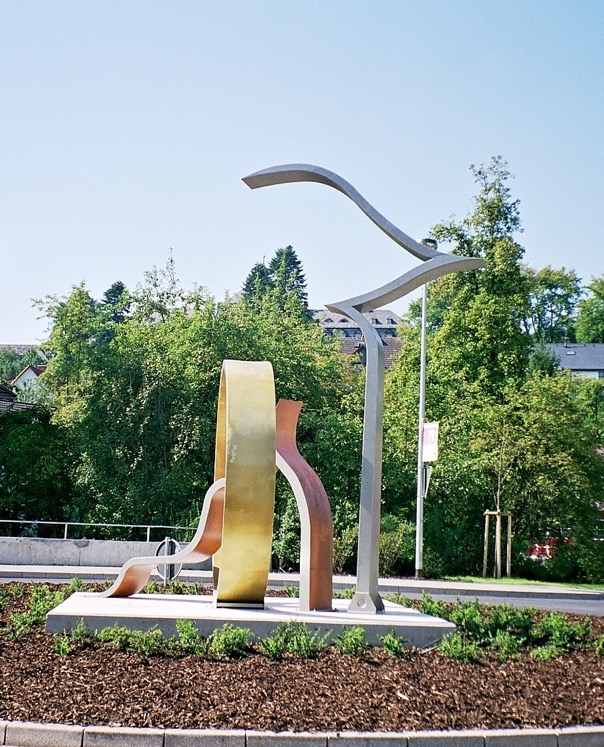     Modul A. Future 1999, Edelstahl, Kupfer, Messing    Stele  H 480 cm, Kreis 270 cm, Welle 230 cm, Breite 50 cm, Tiefe 15 – 20 cmStandort: Kölner Kreisel, Attendorn7: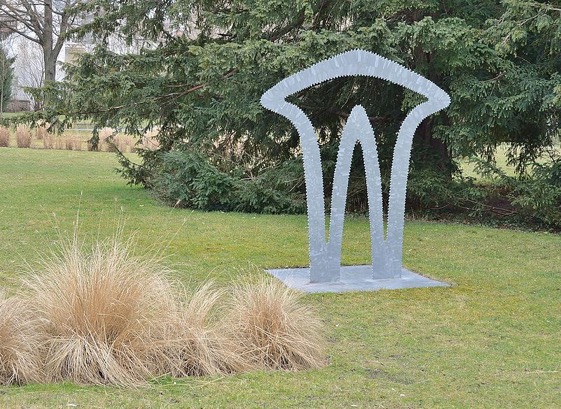 Modul B, 1997, Stahl verzinkt, 220x150x2 cmStandort: Gutenbrunnerpark, Baden bei Wien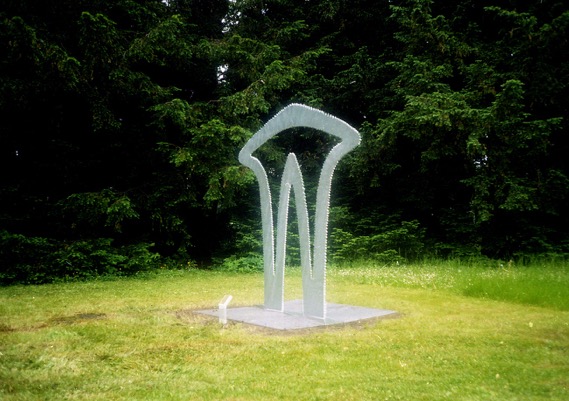 Modul B, 1997, Stahl verzinkt, 220x150x2 cmStandort: Gutenbrunnerpark, Baden bei Wien8: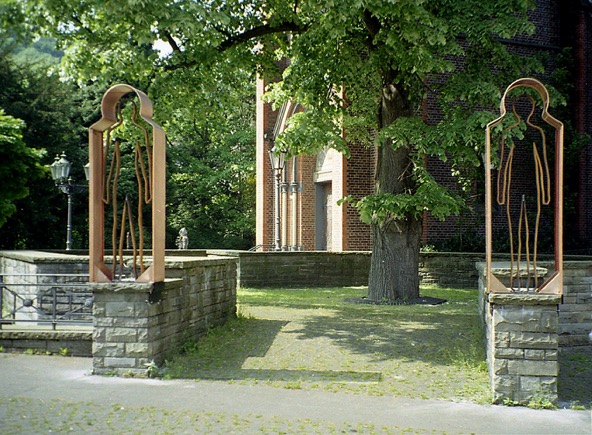 Modul Tuchfühlung 1+2, 1997, Kupfer, 200x80x0,5 cmStandort: St. Michael, Froweinplatz 4, Velbert/Langenhagen9::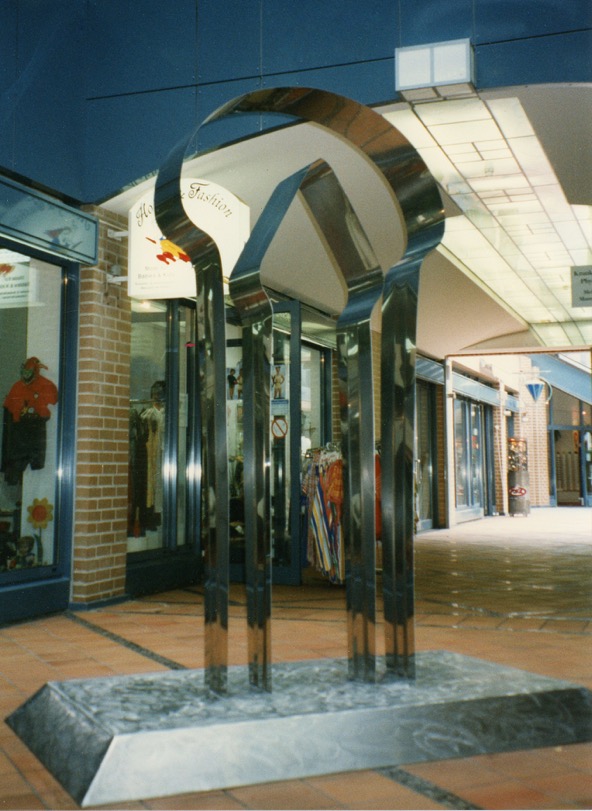 Modul Dülmen, 1996, Edelstahl, 220x25x0,5 cmStandort: Innenhof Kulturamt, Dülmen10: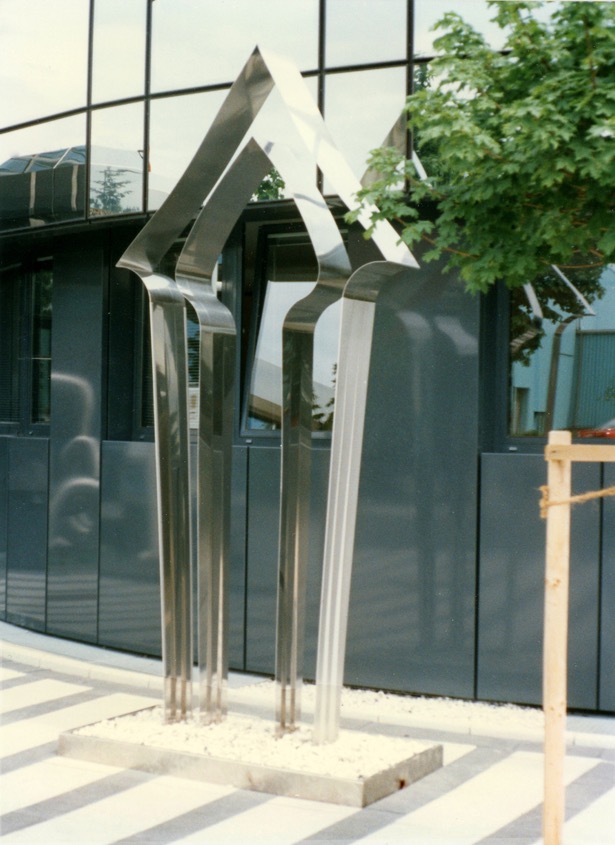 Modul H.P.,1992, Edelstahl, 240x126c25x0,5 cmStandort: Sammlung Heiner Pohl, Robert Bosch Straße 6, Köln, D
11: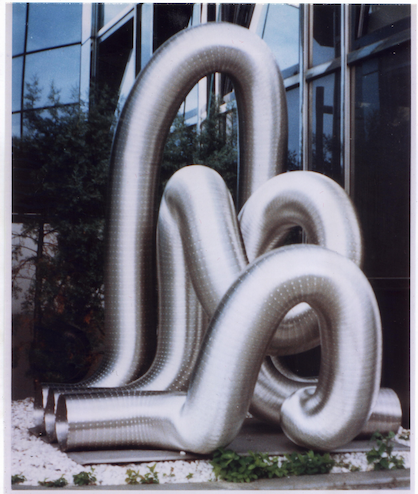  Modul H.P.,1993, Edelstahl, 240x126c25x0,5 cm Standort: Sammlung Heiner Pohl, Robert Bosch Straße 6, Köln, D